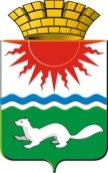 ГЛАВА СОСЬВИНСКОГО ГОРОДСКОГО ОКРУГАПОСТАНОВЛЕНИЕот  20.04.2020 № 24                                                                         п.г.т. СосьваО внесении изменений в постановление главы Сосьвинского городского округа от 23.03.2020 № 13 «О введении на территории Сосьвинского городского округа  режима повышенной готовности и принятии дополнительных мер по защите населения от новой коронавирусной инфекции (2019-nCoV)»В связи с Указами Губернатора Свердловской области: от 02.04.2020  № 156-УГ, от 03.04.2020  № 158-УГ, от 05.04.2020  № 159-УГ, от10.04.2020 № 175-УГ,от16.04.2020 №181-УГ, от 17.04.2020 № 189-УГ«О внесении изменений в Указ Губернатора Свердловской области: от 18.03.2020  № 100-УГ «О введении на территории Свердловской области режима повышенной готовности и принятии дополнительных мер по защите населения от новой коронавирусной инфекции (2019-nCoV)», руководствуясь статьями 27, 30, 45 Устава Сосьвинского городского округаПОСТАНОВЛЯЮ:Внести в постановление главы Сосьвинскогогородского округа от 23.03.2020 № 13 «О введении на территории Сосьвинского городского округа режима повышенной готовности и принятия мер по защите населения от новой коронавирусной инфекции (2019-nCoV)»(в редакции постановлений главы Сосьвинского городского округа от 27.03.2020 № 15, от 31.03.2020 № 18, от 06.04.2020 №19, от 13.04.2020 № 20,от17.04.2020 №22) следующие изменения:1)часть 2 пункта 7 изложить в следующей редакции:«Ограничения, установленные частью первой настоящего пункта, не распространяются на случаи оказания медицинской помощи, следования лиц к месту участия в производимых в установленном законодательством Российской Федерации порядке процессуальных действиях (на основании удостоверения, повестки, вызова органов следствия, дознания либо суда), деятельность правоохранительных органов, органов по делам гражданской обороны и чрезвычайным ситуациям и подведомственным им организаций, органов по надзору в сфере защиты потребителейи благополучия человека, иных органов в части действий, непосредственно направленных на защиту жизни, здоровья, и иных прав и свобод граждан, в том числе противодействия преступности, охраны общественного порядка, собственности и обеспечения общественной безопасности, а также деятельность адвокатов, осуществляющих оказание юридической помощи в установленном законодательством Российской Федерации порядке.»;2) в пункте 10 слова «по 20 апреля» заменить словами «по 30 апреля».дополнить частью второй следующего содержания:2. Опубликовать настоящее постановление в газете «Серовский рабочий» и разместить на официальном сайте администрации Сосьвинского городского округа.3.  Контроль исполнения настоящего постановления оставляю за собой.Глава Сосьвинского городского округа                                                                              Г.Н. Макаров